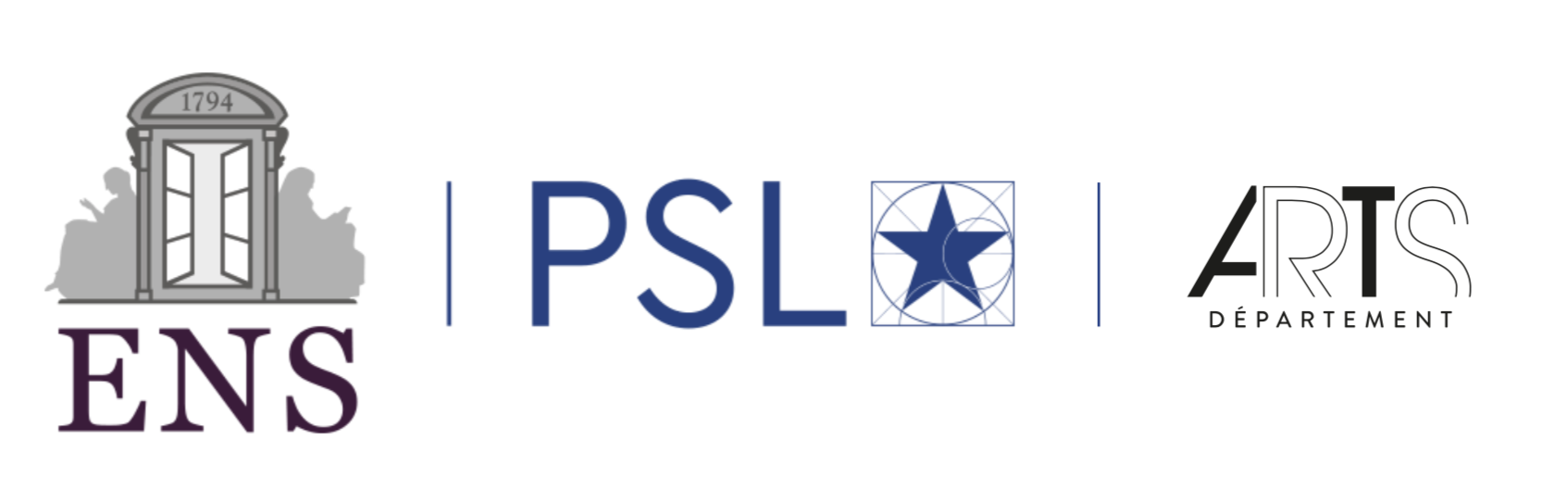   THÉÂTRE NICOLE LORAUXFiche de renseignements - Programmation 2023–24 S2________________________________________________________________TRES IMPORTANT : Les porteur·ses de projet et les responsables techniques devront obligatoirement avoir suivi un stage de 3 jours de formation technique et à la sécurité, quel que soit leur niveau initial.Les deux personnes formées devront être présentes tout au long de la résidence.Le stage aura lieu début janvier avant la reprise des cours. Votre demande  ne pourra être acceptée qu’à cette condition. Au cas où le·la responsable technique 1 n’est pas étudiant·e  à l’ENS  veuillez indiquer un·e responsable technique en scolarité qui devra être intégré·e à votre projet. DUREE ENVISAGEE DU SPECTACLEDATES DEMANDÉES Les résidences commencent le jeudi et s’achèvent le dimanche de la semaine suivante (sauf vacances ou jours fériés).Choisissez obligatoirement 3 créneaux possibles en les classant par ordre de préférence parmi les suivants  (merci de recopier les dates ; puis d’indiquer la lettre). 25 janvier – 4 février (A)8 février  – 18 février  (B)22 février – 3 mars  (C) 7 mars – 17mars (D)21 mars – 31 mars (E) 4 avril – 14 avril (F)18 avril – 28 avril (G)16  mai – 26 mai (H)30 mai – 9 juin (I)13 juin  – 23 juin (J)27 juin – 7 juillet (K)ÉQUIPE (liste la plus complète à ce jour), en plus des personnes déjà mentionnées (augmentez le tableau si nécessaire)Merci de renseigner ce qui suit le plus précisément que vous le pourrez. Nous comprenons très bien que le projet n’en est peut-être qu’au début techniquement et scénographiquement. Le plus important est de nous faire comprendre vers quoi vous vous dirigez.PROJET ARTISTIQUE (1 page maximum).(Si vous le souhaitez, vous pouvez joindre un dossier artistique plus complet (5 pages maximum) après la fiche, dans un même PDF.PROJET  SCENOGRAPHIQUE  (1 page maximum)Décrivez brièvement le projet et listez les éléments  dont vous pourriez avoir besoin . Vous pouvez joindre des croquis. Si le projet n’est pas encore précis au moment où vous déposez le dossier, donnez une idée générale du type de scénographie que vous imaginez. BESOINS TECHNIQUESSi votre expérience et vos connaissances vous le permettent, indiquez vos besoins techniques le plus précisément possible (nombre et nature des projecteurs, du matériel sonore ou vidéo, etc.) Si  ce n’est pas le cas, donnez une idée de ce que vous imaginez, le plus concrètement possible (ambiances lumineuses, éclairages ponctuels, effets sonores,  intervention de la vidéo). DROITS D’AUTEUR·TRICELe spectacle demandera-t-il l’acquittement des droits d’auteur·trice, de traducteur·trice ? Quelles démarches avez-vous engagées ou comptez-vous engager, auprès de qui ? BUDGETQuel est votre estimation du budget de votre projet ? Détaillez  si possible les postes de dépenses et les ressources que vous  envisagez pour le financer. TITRE DU SPECTACLE et éventuellement AUTEUR·TRICENombre d’acteurs·tricesNombre de personnes impliquéesPORTEUR·EUSE DU PROJET Nom et prénomFonction dans le projet Statut ENS (année, formation, département)MailTéléphone Je m’engage à suivre la formationtechnique  en janvier 2024Signature :RESPONSABLE TECHNIQUE 1  NB : Le.la responsable ne doit pas être acteur·rice dans le projetNom et prénomStatut ENS (année, formation, département) ou autre appartenanceMailTéléphoneJe m’engage à suivre la formationtechnique en janvier 2024Signature :RESPONSABLE TECHNIQUE 2 Nom et prénomStatut ENS (année, formation, département) ou autre appartenanceMail TéléphoneJe m’engage à suivre la formationtechnique en janvier 2024Signature :1.2.3.NOM  et prénomFonction dans le projetStatut ENS ou autre appartenance (précisez)LumièresSon VidéoEffets spéciauxBesoins spécifiques